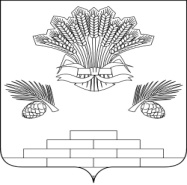 АДМИНИСТРАЦИЯ ЯШКИНСКОГО МУНИЦИПАЛЬНОГО ОКРУГАПОСТАНОВЛЕНИЕот  «  03   »   __августа______  2020 г. № _751___                                                                              пгт ЯшкиноОб утверждении схемы расположения земельного участкана кадастровом плане территории	Рассмотрев  заявление  ООО «ОТИЗиС»,  руководствуясь Земельным кодексом Российской Федерации, Федеральным законом от 25.10.2001 № 137-ФЗ «О введении в действие Земельного кодекса Российской Федерации» (в том числе ч.10 ст.3.5), Федеральным Законом от 06.10.2003 № 131-ФЗ «Об общих принципах организации местного самоуправления в Российской Федерации», Федеральным законом от 24.07.2007 № 221-ФЗ «О кадастровой деятельности», Уставом  Яшкинского муниципального округа, администрация Яшкинского муниципального округа постановляет:1. Утвердить прилагаемую схему расположения земельного участка на кадастровом плане территории путем раздела исходного земельного участка с кадастровым номером 42:19:0302008:125, с сохранением в измененных границах,  площадью 42 кв. м., расположенного по адресу: Российская Федерация,  Кемеровская область – Кузбасс, Яшкинский муниципальный округ,  пгт. Яшкино, территория Ленинский, 19б, ряд 1-й,  земельный участок  6, категория земель – «Земли населённых пунктов», территориальная зона –  «Ж3 – территориальная зона блокированной и усадебной жилой застройки».2. Срок действия настоящего постановления об утверждении схемы расположения земельного участка на кадастровом плане территории составляет 2 года с момента его подписания.3. Заявитель, обратившийся с заявлением об утверждении схемы расположения земельного участка, имеет право на обращение без доверенности с заявлением о государственном кадастровом учете образуемого земельного участка и о государственной регистрации права собственности на образуемый земельный участок.4. Контроль за исполнением настоящего постановления возложить на  начальника МКУ «Управление имущественных отношений» - заместителя главы Яшкинского муниципального округа А. А. Игнатьева.5. Настоящее постановление вступает в силу с момента подписания.	Глава  Яшкинского	муниципального округа                                                               Е.М. Курапов                                                              